关于湖南省2021年混凝土外加剂试验能力验证作业指导书中“附件1”更正的说明各检验检测机构：湖南省2021年混凝土外加剂试验能力验证作业指导书“附件1 2021年混凝土外加剂试验能力验证结果报表（下图）”中“28d(砂浆）抗压强度比(MPa)”更正为“28d(砂浆）抗压强度比(%)”,精度要求“0.1MPa”更正为“1%”，更改后的结果报表详见后附附件1，请各参加能力验证机构结果提交时自行下载打印填写，特此说明。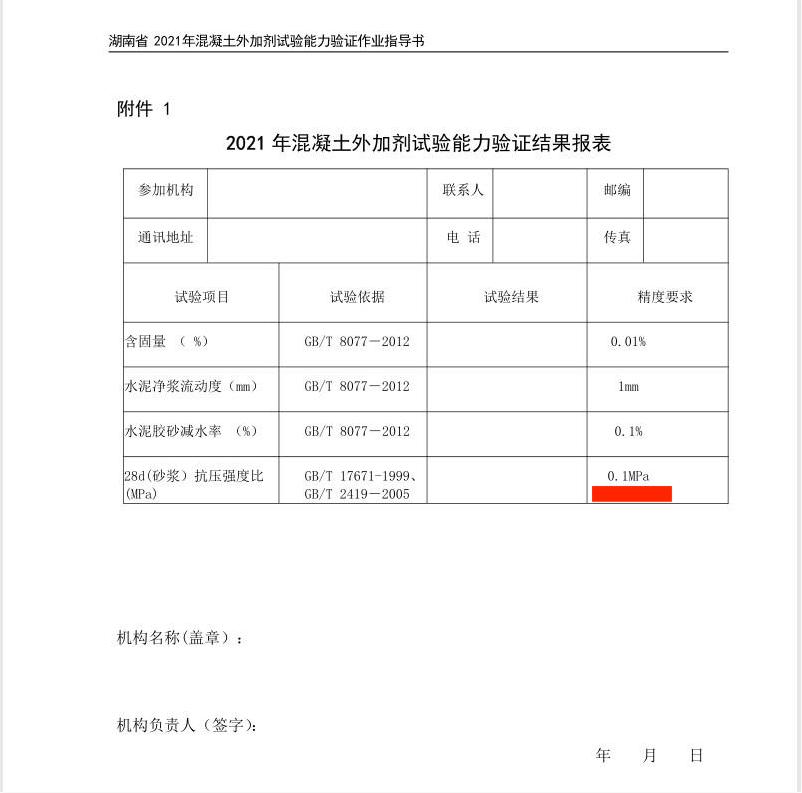                      湖南省认证认可协会                      2021年8月19日附件 12021 年混凝土外加剂试验能力验证结果报表机构名称(盖章）：机构负责人(签字）:                                             年    月     日参加机构联系人邮编通讯地址电 话传真试验项目试验项目试验依据试验结果试验结果精度要求精度要求含固量 （ %）含固量 （ %）GB/T 8077－20120.01%0.01%水泥净浆流动度（mm）水泥净浆流动度（mm）GB/T 8077－20121mm1mm水泥胶砂减水率 （%）水泥胶砂减水率 （%）GB/T 8077－20120.1%0.1%28d(砂浆）抗压强度比(%)28d(砂浆）抗压强度比(%)GB/T 17671-1999、GB/T 2419－20051%1%